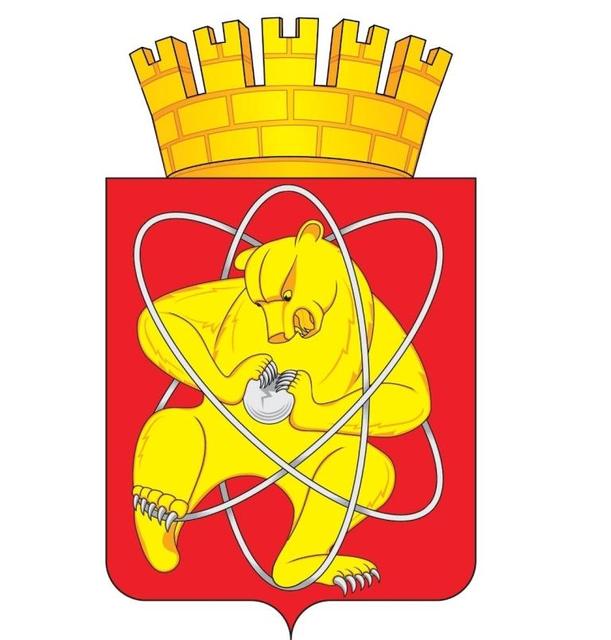 Городской округ «Закрытое административно – территориальное образование Железногорск Красноярского края»АДМИНИСТРАЦИЯ ЗАТО г. ЖЕЛЕЗНОГОРСКПОСТАНОВЛЕНИЕ     07.06.2021                                                                                                 1101г. ЖелезногорскО внесении изменений в постановление Администрации ЗАТО г. Железногорск 
от 28.05.2019 № 1143 «Об утверждении Положения о порядке определения размера платы за содержание жилого помещения для управления многоквартирным домом, в отношении которого собственниками помещений в многоквартирном доме 
не выбран способ управления таким домом или выбранный способ управления 
не реализован, не определена управляющая организация»В соответствии с Жилищным кодексом Российской Федерации, Федеральным законом от 06.10.2003 № 131-ФЗ «Об общих принципах организации местного самоуправления в Российской Федерации»,  постановлением Правительства РФ от 21.12.2018 № 1616 «Об утверждении Правил определения управляющей организации для управления многоквартирным домом, в отношении которого собственниками помещений 
в многоквартирном доме не выбран способ управления таким домом или выбранный способ управления не реализован, не определена управляющая организация, и о внесении изменений в некоторые акты Правительства Российской Федерации», руководствуясь Уставом ЗАТО Железногорск,ПОСТАНОВЛЯЮ:	1. Внести в постановление Администрации ЗАТО г. Железногорск 
от 28.05.2019 № 1143 «Об утверждении Положения о порядке определения размера платы за содержание жилого помещения для управления многоквартирным домом, в отношении которого собственниками помещений в многоквартирном доме не выбран способ управления таким домом или выбранный способ управления не реализован, не определена управляющая организация» следующие изменения:1.1. В Разделе 3 Положения о порядке определения размера платы за содержание жилого помещения для управления многоквартирным домом, в отношении которого собственниками помещений в многоквартирном доме не выбран способ управления таким домом или выбранный способ управления не реализован, не определена управляющая организация:1.1.1. Изложить пункт 3.4. в новой редакции:«3.4. В случае если ранее для многоквартирного дома размер платы за содержание жилого помещения был установлен постановлением Администрации ЗАТО г. Железногорск или был установлен договором управления многоквартирным домом, заключенным по результатам открытого конкурса по отбору управляющей организации, либо решением общего собрания собственников, то размер платы за содержание жилого помещения (Рпл) при определении решением органа местного самоуправления управляющей организации для управления многоквартирным домом, в отношении которого собственниками помещений в многоквартирном доме не выбран способ управления таким домом или выбранный способ управления не реализован, не определена управляющая организация, устанавливается следующим образом:Рпл = (0Рпл – Стко – Срои) * (100+Пкс) / 100%, где 0Рпл - ранее действовавший размер платы за содержание жилого помещения;Стко – входившие в плату за содержание жилого помещения суммы за вывоз твердых бытовых (коммунальных) отходов;Срои – входившие в плату за содержание жилого помещения суммы за текущий ремонт общего имущества, строительных конструкций и инженерных систем; Пкс - процент корректировки стоимости, определяется по следующей формуле:Пкс = 10% * Л, гдеЛ -  количество полных лет действия предыдущего размер платы за содержание жилого помещения в данном многоквартирном доме.».1.1.2. Исключить пункты 3.4.1, 3.4.2, 3.7.2. Управлению внутреннего контроля Администрации ЗАТО 
г. Железногорск (Е.Н. Панченко) довести настоящее постановление до всеобщего сведения через газету «Город и горожане».3. Отделу общественных связей Администрации ЗАТО г. Железногорск
(И.С. Архипова) разместить настоящее постановление на официальном сайте городского округа «Закрытое административно-территориальное образование Железногорск Красноярского края» в информационно-телекоммуникационной сети «Интернет».4. Контроль над исполнением настоящего постановления возложить 
на первого заместителя Главы ЗАТО г. Железногорск по жилищно-коммунальному хозяйству А.А. Сергейкина.5. Настоящее постановление вступает в силу после его официального опубликования.Глава ЗАТО г. Железногорск						                И.Г. Куксин